GOBIERNO MUNICIPAL DE PONCITLAN, JALISCO.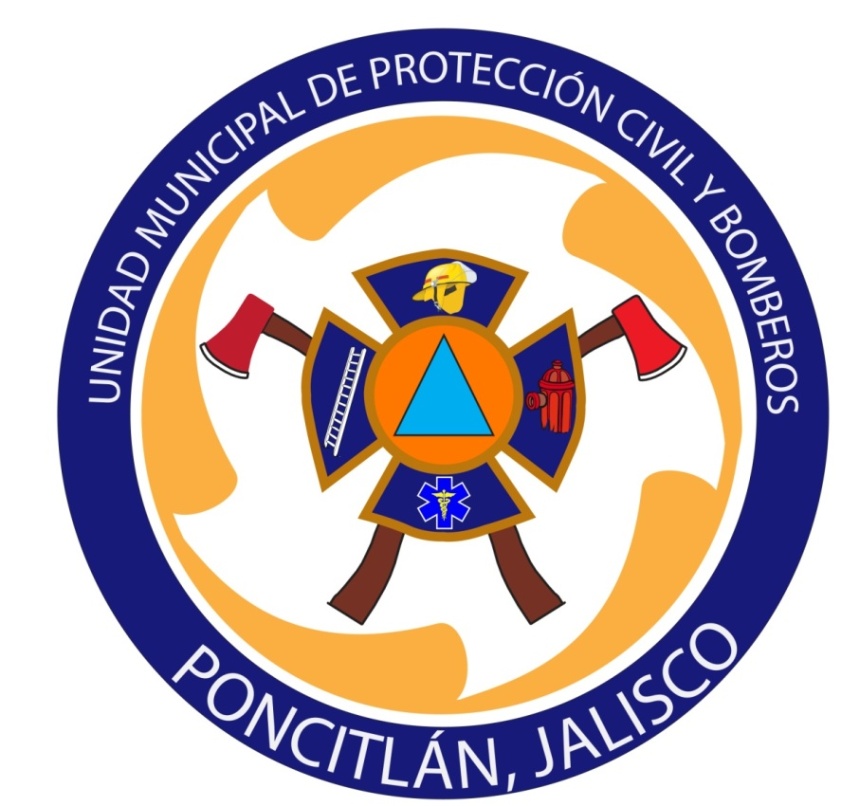 PLAN MUNICIPAL DE CONTINGENCIAS.HURACAN PATRICIA.Poncitlan, Jalisco a 23 de Octubre del 2015.ESTRUCTURA DE ORGANIZACIÓN DEL CONSEJO  MUNICIPAL DE PROTECCION CIVILZONAS DE RIESGOS EN LA RIVERA.Comunidades posiblemente afectadas.Refugios Temporales.INVENTARIO DE RECURSOS.Relación de delegados y agentes municipales del Municipio de Poncitlan.Inventario de Recursos Materiales.Teléfonos de Emergencia.Inventario de Recursos Humanos.UNIDAD MUNICIPAL DE PROTECCION CIVIL Y BOMBEROS.SERVICIOS MEDICOS MUNICIPALES.Responsable del Dpto.:- Dr. Arturo Castellanos Loza                                       Domicilio.- Calle López Mateos No.326                                                                    Poncitlan, Jalisco.                                       Teléfono:- 3336262789DIRECCION DE SEGURIDAD PÚBLICA MUNICIPAL.Responsable: C. Antonio Moreno Muñoz.                   Domicilio.- (Localizable por medio del radio)                   Poncitlan, Jalisco.                   Localizable por medio de la frecuencia del radio de comunicación.Unidades Médicas Asistenciales.Rutas de Evacuación y Vías de Comunicación.* OBRAS PÚBLICAS.Responsable del Dpto.:-  Jesús Méndez                                        Domicilio.   Calle Guanajuato #		             Celular.   * SERVICIOS PUBLICOS GENERALES.Responsable del Dpto.:- C. Eduardo Santillán                                         Domicilio.-                                         Poncitlan, Jalisco.                                        Teléfono Celular:- 3338087510* AGUA POTABLE.Responsable de Dirección: Jesús Méndez.                                       Domicilio.- calle Guanajuato #                                       Poncitlan, Jalisco.                                       Teléfono:- Casa y/o celular.-  Responsable: C. Luz Darina Aranda Enriquez         Domicilio: Miguel Montes # 75         Oficina.. 01 391 92 10271ACCIONES A REALIZAR EN ALERTA POR CONTINGENCIA.Medidas Preventivas.Entablar entrevista con el delegado municipal o regidor de la comunidad para dar a conocer las condiciones del fenómeno o emergencia.Realizar recorridos por las zonas que se tienen identificadas como de riesgo de deslave  para verificar las condiciones del lugar. Realizar recorridos por los ríos y arroyos para verificar el nivel de su capacidad.Informar a la población mediante los medios disponibles sobre el desarrollo de cualquier fenómeno hidro meteorológico, que pueda poner en riesgo a la población y que ellos se transformen en actores conscientes de su propia seguridad.Establecer las rutas de evacuación en cada una de las comunidades con mayor probabilidad de riesgos.Informar al delegado de la comunidad ante la inminencia de una emergencia o desastre de origen Hidrometeorológicos. Para que apoye en dar aviso a la población el estado de alerta del fenómeno y que estén preparados para en caso de evacuación.Entablar entrevista con el delegado municipal, para que mantenga informada a la comunidad y estar al pendiente de los avisos que emita el Servicio Meteorológico Nacional. En los diferentes medios de comunicación.Establecer Coordinación con Seguridad Publica, para que en sus patrullajes nos de aviso sobre alguna situación de emergencia.Hacer del conocimiento al delegado las posibles de rutas de evacuación en caso de emergencia.Lo que me permito poner a su consideración, agradeciendo de antemano la atención prestada a la presente.Atte.C. Jefe Cmte. Javier Gutiérrez Ramos.LocalidadPoblación TotalCuitzeo5603El Zapote65La Zapotera717Santa María de la Joya121Agua Caliente988Chalpicote623San Pedro Itzican5199La Peña438Cuesta de Mézcala866Mézcala de la Asunción5005Ojo de Agua254Tlachichilco del Carmen437San Juan Tecomatlan1950COD.REFUGIOMUNICIPIOLOCALIDADINMUEBLEDOMICILIOCAP. (PERSONAS)14-066-001066PONCITLANPONCITLANAUDITORIO MPAL.ALVARO OBREGON NO. 2516514-066-003066PONCITLANPONCITLANGIMNASIO MPAL.SANTA MARIA S/N5014-066-004066PONCITLANMEZCALADELEGACION MPALSANTUARIO NO.23514-066-006066PONCITLANSAN JUAN TECOMATLANDELEGACION MPALPRIV. ALDAMA NO. 035614-066-007066PONCITLANSAN MIGUEL ZAP.DELEGACION MPALPEDRO MORENO 022014-066-008066PONCITLANCUITZEODELEGACION MPALCONOCIDO2314-066-009066PONCITLANSANTA CRUZ EL GDE.DELEGACION MPALCONOCIDO23NOMBREAGENCIA MUNICIPAL / DELEGACIONTELEFONO DELEGACION.TEL.PARTIC.Ramón Meza Razo.Del. Cuitzeo39292-200233929300916Elitonia Mendoza GarcíaAgente Mpal/ Estancia de Cuitzeo39292-3243439210505303929260465Saturnino Loza JacoboDel. San Pedro Itzican37676102843331509442Jesús Solano GarcíaDel. Santa Cruz el G.91132403331744580Del. San Juan Tecom.376763528Heriberto Pérez GonzálezDel. Mézcala de la As.376-76-590013318630417Del. San Miguel Zap.9212134Ag.M La Zapotera**Ag.M. Casa Blanca*Ag.M. San Jacinto*Ag. M. Tlachichilco *María Catalina Rodríguez CervantesAg. M. San Luis A. C.*3318036336Ag. M. San Sebastián*Ag. M. Ojo de Agua*Ag. M. La Estancia Sn*Ag. M. Chalpicote*Ag. M. La Cuesta M.*Ag. M. La Pila*Ag. M. San José de O.*Ag. M. Agua Caliente*Ag. M. La Estancia*Ag. M. Los Huajes*Ramón GutiérrezAg, M. El Zapote*3314142073Ag. M. santa maría de *Unidades de EmergenciasTipoUnidad bravo 04 para rescatesPick – upUnidades B- 03, U-1481, U-1002AmbulanciasUnidad Bravo 02Chevrolete 3 tons. Vehículo adaptado para combate de incendios.INSTITUCION.TELEFONOS DE EMERGENCIA.Centro de salud. Poncitlan01391-9310767I.M.S.S. Poncitlan01391-9210676Agencia del Ministerio Publico Común Poncitlan01391-9213292Unidad Estatal de Protección Civil Base Poncitlan01391-9210020911 de Ocotlán01392-9251534Base Central Unidad Estatal de Protección Civil01333675306092/o. de Infantería Jamay01392-9240029C.F.E. Poncitlan.01391-9210004Bomberos Ocotlán01392-9220020C.N.A. Ocotlán01392-9225081Cruz Roja Ocotlán01392-9221201P.F.P. Ocotlán01392-9222267Forense Ocotlán01392-9222019Hospital Milenio Ocotlán01392-9222975Hospital Munguía Ocotlán01392-9225550Hospital San Vicente Ocotlán01392-9221150I.M.S.S. Ocotlan01392-9221276Protección Civil Mpal. La Barca01393-9355000Fco. Bernardo -Capitanía de Puerto Chapala01376-76-52230/56636Cel. 3317535536Cruz Roja Chapala01376-7652553/52308Protección Civil y Bomberos Mpal. Chapala01376-7663615Protección Civil y Bomberos Ixtlahuacan de los Membrillos01376-7623000 ext. 138Protección Civil y Bomberos Mpal. Jamay01392-9240485Dirección. Gral. Seguridad Pública Poncitlan.01391-9210270Protección Civil y Bomberos Mpal. Poncitlan01391-9210270 Ext. 108Servicios Médicos Municipales01391-92-13387Roberto Pérez Gutiérrez, Presidente usuarios Presa Calicanto3318232323Bombeo Ocotlán. Personal las 24 horas39292-55145José Alberto Pérez Palacios/Jefe Sección Siapa36011155Alejandrina Hernández Castellanos/Dif Jalisco3921179657Personal disponibleTurno 1 Turno 210 elementos operativos2 paramédicos 4 Paramédicos 1 jefe Comandante2 elementos de bomberos 2 elementos de bomberos 1 elemento operativo – administrativo1 elemento de Prevención 2 elementos voluntariosPers. disponibleVehículosVoluntarios.Herramienta Otros.	4 Dr.Material2 administrativospre hospitalarioPers. disponibleVehículosMaquinariaHerramienta Otros.1221400InstalacionesPara albergarNombreEncargadoLocalidadNo.de Enf.No.de Dr.TeléfonoC. de Salud RuralEnf. Ma. Guadalupe García PérezSan Juan Tecomatlan1(01)376-76-35231C. de Salud Rural Dra., Alejandra Siling OrtizMézcala de la Asunción5(01)376-76-59172C. de Salud RuralDra, Ma. Guadalupe Díaz PérezSan Pedro Itzican1(01)376-76-10003C. de Salud Rural  Dra. María Luisa FloresPoncitlan, Jalisco106********** Servicios Médicos Mpal.Dr. Arturo Castellanos LozaPoncitlan, Jalisco5013919210236Clínica San FelipeDr. Carlos Mondragón RosasPoncitlan, Jalisco10013919213340IMSS UMF 95Poncitlan, Jalisco29013919210676 y 013919210296U. Med. Familiar 140 617Dr. Arturo Castellanos LozaPoncitlan, Jalisco1No disponibleC. de Salud RuralEnf. Lourdes Vázquez VargasSanta Cruz el Grande1013919113007C. de Salud RuralDra. Norma ArmendárizCuitzeo3013929250221C. de Salud RuralEnf. Ma. Martha Salcedo RomeroSan Jacinto1013767370401C. de Salud Rural Enf. María Eugenia Flores FloresSan Miguel Zapotitlán1013919212213RutasTipo de Rutas y Transporte.Mézcala de la Asunción – Chapala.Carretera asfaltada enlace autobuses, camiones y todo tipo de vehículos. Por la laguna lanchas, canoas.San Pedro Itzican – la Coronilla Camino con empedrado ecológico y huellas de cemento. Enlace autobuses, camiones y todo tipo de vehículos. Por la laguna lanchas, canoas a otras comunidades, la zapotera, agua caliente.Por Atotonilquillo – San Juan TecomatlanCarretera de terracería, vehículos tipo pick – up, camiones.Poncitlan – CuitzeoCarretera federal de asfalto cuatro carriles.Cuitzeo – Santa María de la JoyaCarretera estatal de asfalto y Terracería.Poncitlan – Agua CalienteCarretera estatal asfaltada – terracería.Pers.disponibleVehículosMaquinariaHerramienta Otros.151 Cam. Pick-up2 RetroexcavadorasPalas, Picos, Cam. Cp.7M3Barras,Cam. Cp.7M3Carretillas, etc.Cam. Cp. 7M3Cam. Cp. 14M3Pers.disponibleVehículosMaquinariaHerramienta Otros. 1 Pick-up.Palas, Picos, Bombas fumi7713 cam. Para recolección de basuraBarras,gadoras, así como nebulizadores.Carretillas, etc.Pers.disponibleVehículosMaquinariaHerramienta Otros.92 Pick-upEquipo para limpieHerr. De plo -Camión cister-za de drenajes y meria,na cap. 7000Tuberías.Litros.Camión citernaMal estado.Cap. 15,000 ltsPers.disponibleVehículosMaquinariaHerramienta Otros.1800Personal de asistencia social, psicólogo, trabajador social